Telerau ac Amodau ar gyfer Cymryd Rhan yn CHART CymruTROSOLWGBydd CHART Cymru yn rhoi cyfle unigryw i gymryd rhan mewn rhaglen casglu data gwyddonol hamdden arloesol sy’n gweithredu o dan awdurdodiad at ddibenion gwyddonol a gyhoeddwyd gan Lywodraeth Cymru. Mae'r rhaglen yn cael ei rhedeg gan Brifysgol Abertawe ar ran Llywodraeth Cymru. Mae’r polisi newydd hwn a’r rhaglen casglu data wedi’i chyd-gynllunio â chynrychiolwyr pysgota hamdden yn ogystal â grwpiau rhanddeiliaid ehangach a bydd yn caniatáu pysgota hamdden wedi’i awdurdodi a’i dargedu ar gyfer tagio gwyddonol Tiwna Glas yr Iwerydd (BFT). Bydd yn hwyluso casglu data ar y rhywogaeth hon yn nyfroedd Cymru trwy dagio fflyd confensiynol ac yn bwydo hyn yn ôl i Raglen Blwyddyn Tiwna Glas Mawr y Comisiwn Rhyngwladol er Cadwraeth Tiwna'r Iwerydd (ICCAT). Fel y cyfryw bydd unrhyw capten sy’n gweithredu dan awdurdodiad yn llysgennad ar gyfer rhaglen CHART Cymru. Er mwyn cyflawni CHART Cymru, bydd Llywodraeth Cymru yn awdurdodi nifer cyfyngedig o longau i ddal, tagio a rhyddhau BFT o dan amodau penodol. Bydd yr amodau hyn yn cynnwys cydymffurfio â chodau diogelwch a chymhwysedd cychod, yn ogystal ag amodau gweithredu sy'n ymwneud â gweithgareddau pysgota a thagio pysgod sydd wedi'u cynllunio i amddiffyn y tiwna a rhywogaethau eraill y gellir eu canfod yn yr ardal ehangach. Bydd y broses awdurdodi yn mynd i'r afael â llawer o delerau ac amodau cyfranogiad, tra bydd y rhai sy'n ymwneud â gweithrediadau yn cael eu hadolygu'n barhaus i benderfynu ar gydymffurfiaeth barhaus. Pe na bai'r amodau hyn yn cael eu bodloni bydd proses adolygu ac uwchgyfeirio yn sicrhau bod hyder y cyhoedd yn y rhaglen yn cael ei gynnal. Bydd Llywodraeth Cymru yn cadw’r hawl i ddirymu awdurdodiad os na chedwir at yr amodau sydd ynghlwm wrth yr awdurdodiadau.AMODAU GWEITHREDOLUnwaith y bydd awdurdodiad wedi’i ddyfarnu, bydd yn ofynnol i gapteiniaid a chriwiau fod yn gyfarwydd â thelerau eu hawdurdodiad a chydymffurfio â nhw bob amser, yn ogystal ag unrhyw rwymedigaethau cyfreithiol eraill a osodir gan statud neu unrhyw ffynhonnell gyfreithiol arall.SAFONAU GWEITHREDUCymryd rhan yn CHART Cymru:Nid yw dewis ar y cam ymgeisio yn gwarantu y rhoddir caniatâd i gymryd rhan yn CHART Cymru. Yn ogystal, bydd angen i gapteiniaid ac aelodau criw penodol gymryd rhan mewn cwrs hyfforddi gorfodol (dyddiadau i'w cadarnhau) sy'n ymdrin â thechnegau a chymwyseddau priodol ar gyfer dal, trin a rhyddhau tiwna, arferion gorau lles anifeiliaid, a gofynion offer.Dim ond yn nyfroedd Cymru o Adrannau ICES 7.a, 7.g a 7.f y caniateir i capten bysgota yn nyfroedd Cymru.Ni fydd awdurdodiad yn drosglwyddadwy rhwng cychod a bydd yr awdurdodiad yn peidio â bod yn ddilys os bydd manylion y llong yn newid neu os nad yw'r llong bellach wedi'i chofrestru.Rhaid enwi prif aelod(au) y criw yn unol â chais y cais.Mae darparu lle ar fwrdd y llong yn ystod taith awdurdodedig ar gyfer sylwedydd a enwebir gan Brifysgol Abertawe yn orfodol ac felly bydd y lle sydd ar gael i bysgotwyr sy'n talu 1 yn llai na'r uchafswm capasiti teithwyr ar gyfer y llong.dd. Bydd yr awdurdodiad yn peidio â bod yn ddilys os na chydymffurfir â Rheoliadau Llongau Masnach (Cychod Gwaith Bach a Chychod Peilot) 1998 	(legislation.gov.uk).Gweithrediad:Cyn cymryd rhan, mae'n rhaid i bysgotwyr sy'n talu ddarllen a llofnodi'r Cod Ymddygiad i Bysgotwyr (atodiad 1). Mae hyn yn cynnwys monitro a rheoli’r broses bysgota/dal a bydd yn caniatáu i’r capten gymryd drosodd y wialen os bernir bod angen er mwyn hwyluso lles anifeiliaid yn unol â phrotocolau.Rhaid i sgipwyr neu aelodau criw penodol a enwir ddarparu briff cyn-daith i bysgotwyr ar ddiben CHART Cymru, rolau a chyfrifoldebau, unrhyw elfennau diogelwch allweddol, y protocolau pysgota/arsylwi a ddefnyddir a pholisi cyfryngau cymdeithasol.Rhaid cynnal gweithrediadau pysgota yn unol ag awdurdodiad a Gweithdrefn Gweithredu Safonol Pysgota CHART Cymru (a ddarperir gan Brifysgol Abertawe i gapteiniaid yn eu pecyn cyfranogiad unwaith y rhoddir caniatâd).Dim ond yn ystod oriau golau dydd y caniateir pysgota.Rhaid i'r llong allu cludo o leiaf 4 teithiwr (pysgotwyr neu arsylwr) yn ogystal â'r capten a'r criw. Nodi y bydd angen o leiaf dri pherson ar y llong (ac eithrio arsylwyr).Dim ond gydag offer pysgota cymeradwy y bydd pysgota a chipio tiwna glas yr 	Iwerydd yn cael ei wneud. Rhaid i'r offer pysgota a ddefnyddir yn CHART 	Cymru gydymffurfio â'r hyn a nodir yn Atodiad 2 – Rhestr Gêr (sydd wedi'i 	chynnwys yn y Pecyn Cais) a gall fod yn destun archwiliad cyn awdurdodiad. 	Y Gwibiwr fydd yn gyfrifol am gynnal a chadw'r gêr a ddefnyddir.Rhaid i'r capten a'r criw aros yn rhydd rhag alcohol trwy gydol pob gweithgaredd pysgota.Casglu a Monitro Data:Bydd Prifysgol Abertawe yn darparu arsylwr hyfforddedig ar gyfer o leiaf 10% o deithiau pysgota (gwneir trefniadau yn unol ag adran 4b isod).Bydd angen yr capten gofnodi data ar weithgarwch pysgota (gan gynnwys lleoliadau GPS) a phob digwyddiad dal (o'r cysylltiad i'r rhyddhau).Rhaid llenwi'r taflenni data'n llawn ar gyfer pob taith (hyd yn oed lle nad oes tiwna'n cael ei ddal) a'i rhoi i Brifysgol Abertawe o fewn 24 awr i weithrediadau pysgota.Rhaid rhoi gwybod ar unwaith am unrhyw farwolaethau o BFT i rif ffôn ar alwad neu gyfeiriad e-bost CHART Cymru (a gynghorir fel rhan o’r pecyn cyfranogiad) a gwneud trefniadau i’w ganiatáu i ddychwelyd i’r lan ar gyfer astudiaethau gwyddonol (yn unol â’r protocolau a ddarparwyd yn y pecyn cyfranogiad).Dylid ymdrin â sgil-ddaliad rhywogaethau eraill yn ystod gweithgareddau pysgota tiwna (e.e., mamaliaid morol neu siarcod) yn unol â’r protocolau (Atodiad 2).Mae Prifysgol Abertawe a Llywodraeth Cymru wedi ymrwymo i drin a diogelu data personol yn gyfrifol. Mae eich preifatrwydd yn bwysig i ni ac yn cael ei ddiogelu gan y gyfraith trwy’r Rheoliad Diogelu Data Cyffredinol (GDPR) a Deddf Diogelu Data 2018 (DPA 2018). I gael manylion am sut y byddwn yn prosesu eich gwybodaeth bersonol yn unol â’r rheoliadau hyn, cyfeiriwch at ein polisi data diogelu. Mae Hysbysiad Preifatrwydd llawn wedi'i gynnwys yn y Pecyn Cais.Cyfathrebu:Bob wythnos (ar ddydd Gwener), mae’n ofynnol i gapteiniaid hysbysu Prifysgol Abertawe o’u bwriad pysgota arfaethedig ar gyfer yr wythnos ganlynol, naill ai drwy e-bost i CHARTcymru@swansea.co.uk neu neges i ffôn ar alwad CHART Cymru rhif (cynghorir fel rhan o'r pecyn cyfranogiad).Bydd y cynllun i bysgota yn cael ei gadarnhau drwy dderbyn neges destun gan y capten i rif ffôn ar alwad CHART Cymru 24 awr ymlaen llaw (er mwyn trefnu i gludo arsylwyr).Bydd angen i ddatganiadau cyfryngau (gan gynnwys cyfryngau cymdeithasol) fod yn briodol ac ystyried cadw enw da rhaglen CHART Cymru..Lles Anifeiliaid:Mae dulliau pysgota, ataliaeth, tagio a phrotocolau rhyddhau wedi’u sefydlu i leihau effaith CHART Cymru ar les pysgod ac mae arfer da wrth wraidd cynllun y rhaglen hon. Felly bydd capten, fel llysgenhadon CHART Cymru, yn chwarae rhan ganolog wrth gynnal gweithrediadau pysgota yn unol â'r protocolau hyn. O ganlyniad;Bydd holl bysgota a thrin pysgod CHART Cymru yn cael eu cynnal yn unol â'r Weithdrefn Weithredu Safonol ar gyfer pysgota.Ni chaniateir defnyddio abwyd byw.Ni chaniateir dod ag unrhyw BFT byw i mewn ac eithrio lle mae'r tagio yn cael ei wneud fel rhan o THUNNUS UK a'i wneud gan Staff Gwyddonol trwyddedig y Swyddfa Gartref.Gwibiwr hyfforddedig neu griw ardystiedig yn unig fydd yn gwneud y tagio.Ni fydd unrhyw dagio BFT yn digwydd y tu allan i weithrediadau hysbysedig CHART Cymru.Rhaid adrodd am unrhyw farwolaethau BFT a sgil-ddalfa fel y nodir yn 3g uchod ac Atodiad 2.Y Broses Uwchgyfeirio:System y Faner – Mae system fflagiau wedi’i hymgorffori yn rhaglen CHART Cymru, gyda thair lefel o faner: gwyrdd, ambr a choch.  Bydd baneri gwyrdd yn gorchuddio: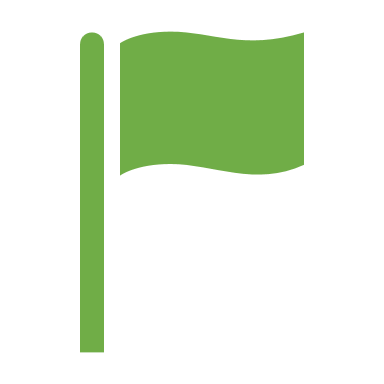 diffyg cydymffurfio â phrotocolau neu ganllawiau sy'n dod i'r amlwg drwy hunan-adrodd neu fonitro, a neumaterion perfformiad posibl wedi'u mesur yn erbyn meincnod o'r grŵp cymheiriaid a nodwyd o ddata hunan-adrodd a adroddwyd.Bydd y ddau yn cael eu dilyn gan gynnig cyngor a chefnogaeth. Mae baneri gwyrdd yn cynnig ffordd o nodi gwersi a ddysgwyd mewn amser real a byddant yn helpu gyda datblygiad technegol a phroffesiynol technegau pysgota a thagio o fewn y rhaglen a bydd yn ymgorffori ethos o ragoriaeth.   Defnyddir baneri ambr ar gyfer torri amodau awdurdodi, neu amodau gweithredu sy'n gofyn am anfon hysbysiad cynghori at y capten. Mae rhai o’r baneri ambr yn disgrifio achosion difrifol o ddiffyg cydymffurfio, ac felly byddai ailadrodd rhai o’r baneri ambr yn sbarduno baner goch a mynediad i’r broses uwchgyfeirio.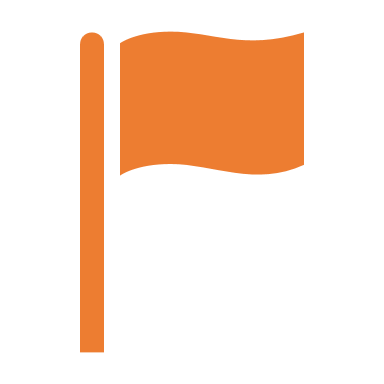  Defnyddir baneri coch ar gyfer achosion difrifol o dorri amodau'r awdurdodiad.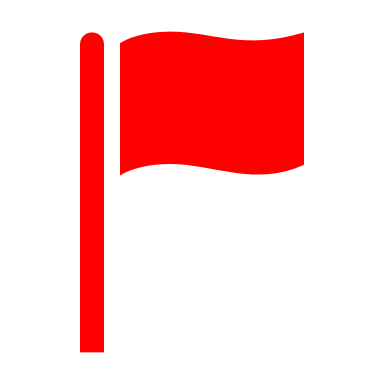 Rhoddir tabl o droseddau baner dichonadwy isod yn Nhabl 1, ond mae natur weithredol CHART Cymru, ehangu maint y rhaglen a thechnegau symud ymlaen yn atal cyhoeddi rhestr derfynol neu gyflawn o doriadau. Bydd y camau hynny yr ystyrir eu bod yn drosedd fflagio sydd y tu allan i'r rhestr yn Nhabl 1 yn cael eu cyflwyno i'r Grŵp Llywio am benderfyniad terfynol.Y Bwrdd Uwchgyfeirio – Bydd yn bwysig adolygu unrhyw doriadau difrifol (baneri coch) yn gyflym i ddod i benderfyniad. Byddai gweithgarwch pysgota yn cael ei atal hyd nes y ceir penderfyniad. Er mwyn osgoi unrhyw wrthdaro buddiannau, bydd y bwrdd yn cynnwys ymgeiswyr:Ddim yn ymwneud â rhedeg CHART Cymru o ddydd i ddydd,sy'n gallu cael barn wybodus am y sefyllfa sy'n codi a'r angen am gamau priodol.Os bydd toriad, bydd y Bwrdd Uwchgyfeirio yn cael ei ffurfio a’i gadeirio gan Lywodraeth Cymru. Bydd y Bwrdd yn cynnwys cynrychiolwyr o Lywodraeth Cymru, Prifysgol Abertawe, Cyfoeth Naturiol Cymru a'r sector pysgota y disgwylir iddo gael ei hwyluso gan yr Ymddiriedolaeth Bysgota. Byddai’r capten yn cael eu cynrychioli ar y bwrdd naill ai'n uniongyrchol neu gan eiriolwr (os nad ydynt ar gael). Pe bai penderfyniad yn cael ei wneud i ddirymu awdurdodiad, byddai’r capten yn cael cyfle i ddilyn proses apelio, yn unol â chanllawiau Llywodraeth Cymru gweler Atodiad 3.Baneri enghreifftiol a'r camau gweithredu arfaethedigTabl 1Torri Amodau Awdurdodi:Ymdrinnir â methiant i gydymffurfio â thelerau'r Awdurdodiad (a ddarperir pan gyhoeddir y Caniatâd), yn unol ag adran 6 (uchod). ‘Y Broses Uwchgyfeirio’ a gall arwain at unrhyw un o’r canlynol:camau adferol y mae angen i’r capten eu cymryd yn unol ag unrhyw gyfarwyddiadau a ddarperir gan Lywodraeth Cymru, a/neuterfynu awdurdodiad.Yn ogystal â’r uchod mae Llywodraeth Cymru yn cadw’r hawl i ddirymu’r caniatâd ar unrhyw adeg, yn unol â gweithdrefnau Llywodraeth Cymru.Rwy’n cydnabod fy nealltwriaeth o’r Telerau ac Amodau ar gyfer Cyfranogiad yn CHART Cymru fel y nodir uchod ac yn cadarnhau fy mod yn cytuno i gymryd rhan yn rhaglen CHART Cymru ar sail y Telerau ac Amodau hyn.Llofnodwyd:Enw:Dyddiad:Annex 1. CHART Cymru 2023 Angler Code of Conduct / guidance.

Thank you for supporting the CHART Cymru program by your chartering this authorised vessel to participate in this important research program. 

Atlantic Bluefin Tuna (ABT) are large powerful fish and in many cases this may be your first experience of catching such a physically demanding quarry.  
We hope you enjoy this experience and the opportunity to catch and release one of the world’s most sought after sporting fish. CHART Cymru is first and foremost a Scientific Research Program, and as such the operational requirements of the day’s activity will be different in many ways from other fishing activity you may have taken part in.

The skipper, crew, vessel, gear and techniques have been chosen with the primary objectives of creating a safe environment for anglers, and to reduce welfare risks including mortality during capture. 

This Angler Code of Conduct is intended to help inform anglers of the requirements of their participation in this process. In undertaking this charter you are acknowledging and accepting the conditions and requirements outlined below.

CHART Cymru is a team effort and our joint objectives can only be achieved by working together. You are a key part of that team and as such may be asked to carry out certain tasks on the day, aiding with data collection, clearing gear after a hookup etc. Much of this is voluntary of course, and we hope will contribute positively to your enjoyment of the day.
In relation to the capture process after hookup you are required to follow the instructions of the authorised skipper and crew. Failure to follow such instructions may give cause for the charter to be terminated and the vessel return to port. 

The specific requirements outlined below are there to ensure a safe, enjoyable day with fish welfare as a key objective.

Fishing tackle.
The gear used has been specifically chosen and set up to facilitate the timely capture of Bluefin and reduce the number of lost, damaged or killed fish. Anglers should not adjust elements such as reel drags, rod locations etc but leave that to the trained skipper/crew.Physical requirements.
ABT provide a very physical challenge to anglers and participants should be moderately fit to undertake this task. If at any point the skipper/crew feel that an anglers physical condition may create a safety issue for them or compromise the welfare of the fish they may require that the angler does not directly engage in the capture via the rod/reel.

‘Fight time’ restrictions.
It is generally accepted that overly long ‘fight times’ may compromise the welfare and survival rates of large pelagic species. Consequently, all CHART Cymru participants are required to follow guidelines regarding time limits regarding how long anglers can fight the fish.
The skipper/crewman have DISCRETION to intervene before the following points if they feel it necessary, but have an OBLIGATION to not exceed them. 
Most Bluefin hooked should be able to be subdued well within the limits set out below, with the gear and guidance provided by the skipper/crew. However, these requirements are in place to address those situations that result in potentially extended fight times.

45 minutes after hookup If the fish has not already been leadered the Skipper/crew will assess the probability that the fish can be brought boatside within the next 15 minutes. If their conclusion is no, the angler will be required to hand the rod to the authorised crewman at that point. If their conclusion is yes, the angler will continue to fight the fish.
At 60 minutes if not already leadered the skipper/crew are required to take the rod over from the angler unless in their view leadering is imminent, and such handover may increase risks of a lost fish.  Anglers will generally be required to have brought the fish boatside within 60 minutes or have handed the rod over to the skipper/crew. 
Under no circumstances will anglers be permitted to continue the fight beyond 75 minutes. The skippers/crew have absolute discretion regarding if/when an angler must pass the rod to the crewman (or another angler if they deem appropriate) at anytime during the fight process, and an obligation to observe the 60 and 75 minute requirements as set out above.
‘Tag teaming’. 
Several anglers ‘taking turns’ on the fishing rod during the capture does bring some risks to the fish during the handover process. However, it may be desirable in the event of an angler becoming fatigued where switching to a ‘fresh’ angler could help minimise fight times. 
Such a changeover during the capture process is totally at the discretion of the authorised skipper. Changing angler should be undertaken solely for that purpose of minimising fight times, and not to facilitate multiple anglers just ‘having a go’. The changeover itself must be supervised by the authorised crewman or skipper.
Alcohol.
No alcohol is to be consumed during the day’s fishing activities and skippers/crew may refuse the take on board anglers who arrive in condition that may compromise their ability to undertake the day’s activities in a safe, effective manner. 

Data Collection.
A large part of the day’s activity will consist of collecting data to further our understanding of Bluefin, their environment and the capture process. Anglers may be requested to help in this through recording sightings, filming parts of the day’s activity etc. This is not compulsory but may help the skipper/crew and underlines that this is a Team based process. 

Socio-economic survey.
Anglers may be requested to complete a socio-economic survey that is being undertaken to help determine the potential economic and other benefits CHART Cymru and any possible subsequent programs/fishery. Participation is not compulsory but encouraged. 

On board observers.
As part of the terms of the CHART Cymru program, a percentage of fishing trips will be accompanied by an onboard observer from Swansea University. These observers are there to guide, assist, and learn more about the fishing process, whilst ensuring that the rules governing the program are being observed. We request that anglers make these observers welcome and engage with them on the day if present.

Covid-19.
Skippers, crew and anglers may still be subject to Government guidance and restrictions regarding Covid-19 at the time of these fishing operations. If so all participants will be required to follow these and any specific protocols regarding charter vessel operations


The requirements and guidance outlined above are designed to ensure your safety and appropriate fish welfare in what is primarily a scientific research program. 
CHART Cymru provides a legal, safe, professional environment for anglers to enjoy one of the world’s greatest sporting fish whilst contributing valuable scientific insights which will help inform the future management strategy and ensure Atlantic Bluefin have a sustainable, bright future.
We hope you enjoy your day and thank you for your participation and support. Annex 2 Bird and Mammal Interaction ProtocolBanerMath/ lliwProses/canlyniadDefnydd o abwyd bywTorri trwyddedProses uwchgyfeirioByrddio tiwna bywTorri caniatâdProses uwchgyfeirioMethiant i hysbysu marwoldeb neu lanio tiwna marw heb hysbysuTorri caniatâdProses uwchgyfeirioCriw heb ei hyfforddi neu aelod o'r cyhoedd yn tagio tiwnaTorri caniatâdProses uwchgyfeirioPysgota am, neu, dagio tiwna y tu allan i weithgaredd pysgota hysbysedigTorri caniatâdProses uwchgyfeirioMethiant i adrodd am ddigwyddiadau sgil-ddalEffaith amgylcheddolProses uwchgyfeirioMethiant i hysbysu gweithgaredd pysgota yn unol â gweithdrefnau y cytunwyd arnyntTorri caniatâdHysbysiad cynghoriMethiant i dderbyn sylwedyddTorri caniatâdHysbysiad cynghoriMethiant dro ar ôl tro i ddarparu data o fewn 24 awrTorri caniatâdHysbysiad cynghoriGwyriad sylweddol oddi wrth offer neu gyfarpar awdurdodedig a chymeradwyTorri caniatâdHysbysiad cynghoriMethiant i gadw at Reolau Mordwyo MorwrolRisg diogelwchHysbysiad cynghoriSgil-ddal tiwna ar ddiwrnodau nad ydynt yn bysgota, neu sgil-ddaliad o rywogaethau morol eraill ar ddiwrnodau pysgota tiwnaDifrod i enw daCyngor a chefnogaethGwyriad oddi wrth offer neu gyfarpar awdurdodedig a chymeradwy heb gytundeb ymlaen llaw gan Lywodraeth CymruAnghydffurfiaethHysbysiad cynghoriDefnyddio criw dibrofiad neu anhysbys mewn gweithrediadau tagioAnghydffurfiaethHysbysiad cynghoriMethiant i ddarparu data o fewn 24 awrTorri caniatâdAtgofMethiant i ddarparu ffilm cameraTorri caniatâdAtgofAmseroedd ymladd estynedigEffeithiolrwydd pysgotaCyngor a chefnogaethDigwyddiadau marwoldebEffeithiolrwydd pysgotaCyngor a chefnogaethMethiant i arsylwi arfer da o amgylch bywyd gwyllt morolDifrod i enw daCyngor a chefnogaethBachyn: cymhareb wedi'i chipio (<50%)Effeithiolrwydd pysgotaCyngor a chefnogaethGêr coll neu gêr wedi'i gynnal a'i gadw'n waelEffeithiolrwydd pysgotaCyngor a chefnogaethGwyriad oddi wrth y protocol tagioEffeithiolrwydd tagioCyngor a chefnogaethAnsawdd gwael o ran adrodd ar ddataEffeithiolrwydd AdroddCyngor a chefnogaethRatingDescriptionActionBe AlertSpecies features active in vicinity of vessel. Marine mammals may generally approach or circle the boat out of interest or be attracted to towed spreader bar. Marine mammal behaviour will be inquisitive and playful rather than predatory.Birds may be circling or resting on water close by.Fishing carries on as normal. Skipper and all crew to be alert to developing risks and ready to take evasive action.AvoidSpecies features begin to interact with bait or lures.For example, skipper and/or observer believes marine mammals are behaving in a predatory manner and/or targeting lures or baits.  Alternatively, skipper and/or observer sees birds diving on lures or baits.Skipper will instruct crew to bring in lines, tackle and baits immediately.Skipper to move out of area immediately. Cease and ReviewMarine mammal or bird feature species is accidentally hooked/captured.Bottlenose dolphin (Tursiops truncatus)Instructions to skippers:Skipper will instruct crew to bring in lines, tackle and baits immediately and individual will be released unharmed wherever possible.Skipper will move out of area immediately and cease tuna fishing for the day. Skipper will report species of capture to WFMC, who will report it to WG Science and NRW.Review processAs soon as possible following a reported capture, a review will take place between skippers, WG Science, Observers (if present) and NRW to learn from chain of events leading to the interaction and determine whether tuna fishing can re-commence. If possible, interaction avoidance procedures will be adapted and tuna fishing will recommence with caution. If multiple capture reports are received from different vessels on different days, then further avoidance procedures or a re-assessment of the impact to the relevant feature will be required.All other marine mammal or bird feature speciesInstructions to skippers:Skipper will instruct crew to bring in lines, tackle and baits immediately and individual will be released unharmed wherever possible.Skipper will move out of area immediately. Skipper will report* species of capture to WFMC, who will report it to WG Science and NRW.Skipper will recommence tuna fishing that day once activity returns to the ‘Be Alert’ level and capture reported to WG Science and NRW. If further captures occur that same day, of the same or other feature species, skipper will report species of capture to WFMC and cease tuna fishing for the day. Review processAs soon as possible following a reported capture, a review will take place between observers, skippers, WG Science and NRW to learn from chain of events leading to the interaction. If necessary, interaction avoidance procedures will be adapted. If multiple capture reports are received from different vessels on different days, then further avoidance procedures or a re-assessment of the impact to the relevant feature will be required.*Information to include within capture report to WFMC which will be passed on to WG Science and NRWTime of captureLocation of captureFishing method in operation at time of captureType of capture (e.g. took bait, foul hook, vessel collision)Observed behaviour of animal before interactionDetails of any action taken at avoid stage to prevent captureAction taken following captureCondition of animal following capture, and if released, at releaseImages of animal, if available